Non-coding RNA in MND/ALS Meeting at ENCALS 2022Friday 3rd June 2022McEwan Hall, Edinburgh, Scotland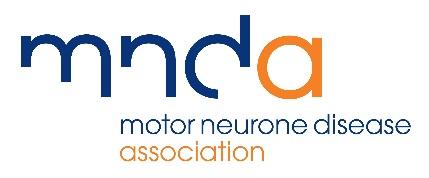 	Supported byThe aim of this mini-symposium is to share the latest expertise and knowledge in the field of ALS biomarkers. We will pay special attention to microRNAs and other non-coding RNAs, and the current efforts in using machine learning approaches to identify an ALS biomarker signature for use in clinic.Organising Committee: Majid Hafezparast, University of Sussex, UKAna Cristina Calvo Royo, IHRA (IIS Aragon), CIBERNED, University of Zaragoza, SpainGreig Joilin, University of Sussex, UKJanine Kirby, University of Sheffield, UKJochen Weishaupt, University of Heidelberg, GermanyTimeSpeaker13:30 - 13:35 Opening Remarks13:35 - 14:05Dennis Wang - University of Sheffield, UK‘Diagnosis and patient stratification using machine learning of miRNA profiles’14:05 - 14:35Axel Freischmidt - University of Ulm, Germany‘Healthy aging of serum/plasma microRNA pofiles is impaired in ALS’14:35 - 15:05Greig Joilin - University of Sussex, UK‘Identification of ncRNA biomarkers in longitudinal serum samples from people with ALS’15:05 - 15:35Gunter Meister - Universität Regensburg, Germany‘Regulation of miRNA-guided gene silencing and its link to neurological and developmental disorders’15:35 - 16:00BreakTea, coffee, and cake16:00 - 16:30Nancy Yacovzada - Weizmann Institute of Science, IsraelMachine Learning approach for microRNA Biomarkers in Neurodegeneration.16:30 - 17:00Alberto Tonda - French National Institute for Agriculture, Food, & Environment, France ‘miRNA signature for cancer classification using ensemble feature selection’17:00 - 17:25Group DiscussionOutstanding questions and opportunities in research for non-coding RNA in MND17:25 - 17:30Closing Remarks